桃園市113年推行體育有功人員及團體表揚活動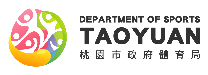 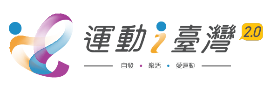 推 薦 簡 章113年4月○日桃體全字第22113…號簽准依    據：桃園市推行體育有功人員及團體表揚要點(以下稱本要點)。活動目的：表彰本市推行體育有功人員及團體，並肯定其對本市體育之貢獻與辛勞。 指導單位：教育部體育署主辦單位：桃園市政府承辦單位：桃園市政府體育局(以下簡稱體育局)推薦單位：由本府所屬機關學校、本市復興區公所、公營事業機構、體育總會及各單項委員會與各區體育會依據本要點推薦之。推薦期間：自即日起至113年6月7日(星期五)止。表揚獎項及資格(如附件1)：傑出運動選手獎優秀運動教練獎績優團體及人員獎運動推手獎終身成就獎推薦應備文件及推薦方式：應備文件：推薦表請逕至體育局網站─最新消息區下載。推薦表(附件2-8)：推薦獎項僅限機關及單位推薦，每單位每個獎項至多推薦1名，推薦表以電腦打字列印，並由推薦單位負責人核章，及加蓋推薦單位關防。證明文件：檢附績優事蹟證明、獲獎證明影本、參賽照片或參與體育活動並具代表性照片(jpg圖片檔、4張以上、畫面清晰、主題明確)，證明文件請以A4紙張、雙面影印、並於左側裝訂。個人資料使用授權同意書(附件9)。推薦方式：紙本資料：推薦表、證明文件及個人資料使用授權同意書。電子檔資料：推薦表(word檔)、證明文件及照片(jpg圖片檔)請以光碟片方式繳交，光碟片上請註明113年體育有功推薦─受推薦人/團體名稱。紙本資料及光碟片免備文郵寄或親送至桃園市桃園區三民路1段1號2樓 桃園市政府體育局全民運動科 收(請註明：113年體育有功人員及團體推薦)。如近1年獲有國際賽事及全國綜合賽會等優異成績者，請所屬學校或單項委員會踴躍推薦。評選方式：初審：由體育局就推薦單位所送資料進行初核，並選出符合資格條件者，進行複審。複審：邀請本府人員、專家學者及本市體育總會代表組成7至13人評選小組進行評選事宜。評選小組中任一性別人數應占小組人員總數三分之一以上，並依評選結果簽核表揚。評選小組成員應出席過半，始得開會；經出席成員過半數之同意，方得決議；可否同數時，由主席裁決之。評選小組成員得於會議中推薦符合資格者並提案審查。評選小組成員與受推薦人間有利害關係或其他足以影響評選者，應主動迴避。表揚方式：本年度表揚總額以30件為原則，預計7月中旬於體育局網站公告表揚名單，並由委辦單位聯繫各受獎者表揚相關事宜，如經評選未獲表揚者，得由原推薦單位逕予表揚，不另行通知。預期效益：肯定有功人員及團體對本市體育發展的無私奉獻，使各界重視體育人才之培育，並持續與社會連結讓更多資源挹注。鼓勵各界參與體育活動，以帶動全民運動風氣，促進本市體育發展。注意事項：各推薦單位所送受推薦人資料，不論獲表揚與否，資料一律不予退還。請依限於受理期限前送達體育局，以郵戳為憑，逾期不予受理；因特殊情形未於期限內送達，且經評選小組決議受理者，不在此限。推薦單位於送件前應詳細檢核所附資料，內容務必確實不得偽造，如經舉發並經查證屬實者，將取消推薦資格。如有未盡事宜，得視實際需要修正之。桃園市113年推行體育有功人員及團體表揚活動表揚獎項及資格※表揚總額以30件為原則，並由評選小組以推薦人數及項目審核確立表揚數量；各獎項名額得視  該年度收件狀況及評選結果相互共用，如無符合資格者，該獎項從缺。編號表揚獎項受推薦者資格名額備註1傑出運動選手獎受推薦人須自受理推薦之日起已設籍本市滿1年以上，且符合下列條件之一者：參加奧林匹克運動會獲得前8名或亞洲運動會獲得前3名。參加國際綜合賽會、國際各單項運動總會或亞洲各單項運動總會辦理之正式競賽，獲得前3名。代表本市參加經中央主管機關核定之全國性運動賽會，運動精神或比賽成績足為本市運動選手表率。其他傑出運動事蹟足供表揚。預計9名(得從缺)2優秀運動教練獎有實際培訓、指導團隊或個人，並其所培訓或指導之選手符合前款規定者之教練。預計9名(得從缺)以3年內未獲表揚者為優先。3績優團體及人員獎本市團體或個人，符合下列條件之一者：1、長期培訓本市運動選手著有績效。2、推展本市運動風氣著有績效。3、推展本市體育事務成效卓著。4、推展本市體育教育或體育學術研究成績卓著。預計9名(得從缺)以3年內未獲表揚者為優先。4運動推手獎團體或個人符合下列條件之一者：贊助本市運動推展，年度贊助經費達新臺幣30萬元以上或贊助物資達新臺幣50萬元以上；其同時贊助經費及物資，贊助物資總額得減半併計贊助經費核算。營運本市各項運動場館成效卓著。對本市運動推展具有特殊貢獻。預計2名(得從缺)以3年內未獲表揚者為優先。5終身成就獎長期對本市運動推展貢獻卓著者且未曾獲得本獎項表揚。預計1名(得從缺)